ЗАЯВЛЕНИЕ ОБ ОТКАЗЕ ОТ ДОГОВОРА СТРАХОВАНИЯИ ВОЗВРАТЕ СТРАХОВОЙ ПРЕМИИв соответствии с Указанием ЦБ РФ от 20.11.2015 №3854-У                                            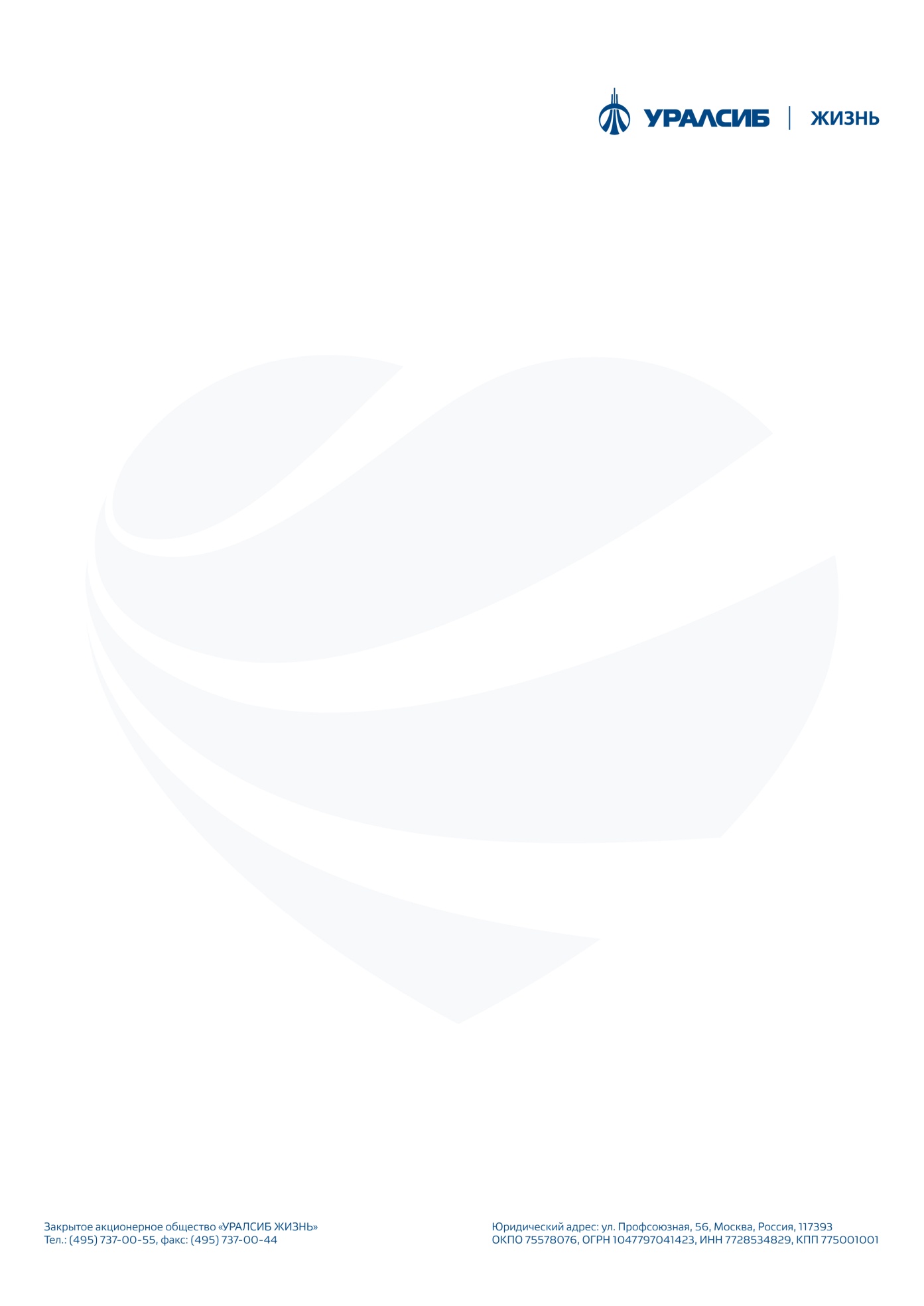 1. Сведения о заявителе (страхователь)2. ПРОШУ ВЕРНУТЬ в полном объеме сТРАХОВУЮ ПРЕМИЮ (ВЗНОС) В СВЯЗИ С ОТКАЗОМ ОТ договорА страхования в соответвии с условиями договора страхования, при отсутсвии в данном периоде событий, имеющих признаки страхового случая. Настоящим Подтвержаю, что ответственность страховщика прекращается с даты заключения договора страхования и страховщик не несет ответственность по страховым случаям, произошедшим с даты заключения договора страхования до даты настоящего заявления  3. прошу причитающиеся мне средства направить в счет уплаты страховых взносов по договору страхования (полису):перевести на счет в банке в соотвествии с реквизитами:4. К заявлению прилагаются документы*:* полный перечень необходимых документов указан в Договоре страхования (Полисе)Нижеуказанные поля заполняются работником АО «УРАЛСИБ Жизнь»Заявление принятоДАТАДАТАДАТАДАТАДАТА№ф.и.оф.и.оф.и.отелефон (МОБ.)телефон (МОБ.)телефон (ДОМ.)телефон (ДОМ.)E-MAILE-MAILE-MAILдокумент, удостоверяющий личность документ, удостоверяющий личность вид документавид документасерияномерномерномерномерномердокумент, удостоверяющий личность документ, удостоверяющий личность КЕМ выданКЕМ выдандата выдачикод подразделениякод подразделениякод подразделениякод подразделениякод подразделениядата рождениядата рожденияинниннадрес регистрацииадрес регистрацииадрес регистрацииадрес регистрацииадрес регистрациииндексиндексиндексиндексиндексреспублика, край, округ, область, районреспублика, край, округ, область, районгород, поселок, деревня, селогород, поселок, деревня, селогород, поселок, деревня, селогород, поселок, деревня, селогород, поселок, деревня, селоУлицаУлицадомдомдомкорпускорпусквартираквартираквартираГРАЖДАНСТВО    рф    ИНОЕГРАЖДАНСТВО    рф    ИНОЕГРАЖДАНСТВО    рф    ИНОЕГРАЖДАНСТВО    рф    ИНОЕГРАЖДАНСТВО    рф    ИНОЕДАННЫЕ ДОКУМЕНТА, ПОДТВЕРЖДАЮЩЕГО ПРАВО ИНОСТРАННОГО ГРАЖДАНИНА ИЛИ ЛИЦА БЕЗ ГРАЖДАНСТВА НА ПРЕБЫВАНИЕ (ПРОЖИВАНИЕ) В РОССИЙСКОЙ ФЕДЕРАЦИИДАННЫЕ ДОКУМЕНТА, ПОДТВЕРЖДАЮЩЕГО ПРАВО ИНОСТРАННОГО ГРАЖДАНИНА ИЛИ ЛИЦА БЕЗ ГРАЖДАНСТВА НА ПРЕБЫВАНИЕ (ПРОЖИВАНИЕ) В РОССИЙСКОЙ ФЕДЕРАЦИИДАННЫЕ ДОКУМЕНТА, ПОДТВЕРЖДАЮЩЕГО ПРАВО ИНОСТРАННОГО ГРАЖДАНИНА ИЛИ ЛИЦА БЕЗ ГРАЖДАНСТВА НА ПРЕБЫВАНИЕ (ПРОЖИВАНИЕ) В РОССИЙСКОЙ ФЕДЕРАЦИИДАННЫЕ ДОКУМЕНТА, ПОДТВЕРЖДАЮЩЕГО ПРАВО ИНОСТРАННОГО ГРАЖДАНИНА ИЛИ ЛИЦА БЕЗ ГРАЖДАНСТВА НА ПРЕБЫВАНИЕ (ПРОЖИВАНИЕ) В РОССИЙСКОЙ ФЕДЕРАЦИИДАННЫЕ ДОКУМЕНТА, ПОДТВЕРЖДАЮЩЕГО ПРАВО ИНОСТРАННОГО ГРАЖДАНИНА ИЛИ ЛИЦА БЕЗ ГРАЖДАНСТВА НА ПРЕБЫВАНИЕ (ПРОЖИВАНИЕ) В РОССИЙСКОЙ ФЕДЕРАЦИИДАННЫЕ ДОКУМЕНТА, ПОДТВЕРЖДАЮЩЕГО ПРАВО ИНОСТРАННОГО ГРАЖДАНИНА ИЛИ ЛИЦА БЕЗ ГРАЖДАНСТВА НА ПРЕБЫВАНИЕ (ПРОЖИВАНИЕ) В РОССИЙСКОЙ ФЕДЕРАЦИИДАННЫЕ ДОКУМЕНТА, ПОДТВЕРЖДАЮЩЕГО ПРАВО ИНОСТРАННОГО ГРАЖДАНИНА ИЛИ ЛИЦА БЕЗ ГРАЖДАНСТВА НА ПРЕБЫВАНИЕ (ПРОЖИВАНИЕ) В РОССИЙСКОЙ ФЕДЕРАЦИИДАННЫЕ ДОКУМЕНТА, ПОДТВЕРЖДАЮЩЕГО ПРАВО ИНОСТРАННОГО ГРАЖДАНИНА ИЛИ ЛИЦА БЕЗ ГРАЖДАНСТВА НА ПРЕБЫВАНИЕ (ПРОЖИВАНИЕ) В РОССИЙСКОЙ ФЕДЕРАЦИИДАННЫЕ ДОКУМЕНТА, ПОДТВЕРЖДАЮЩЕГО ПРАВО ИНОСТРАННОГО ГРАЖДАНИНА ИЛИ ЛИЦА БЕЗ ГРАЖДАНСТВА НА ПРЕБЫВАНИЕ (ПРОЖИВАНИЕ) В РОССИЙСКОЙ ФЕДЕРАЦИИДАННЫЕ ДОКУМЕНТА, ПОДТВЕРЖДАЮЩЕГО ПРАВО ИНОСТРАННОГО ГРАЖДАНИНА ИЛИ ЛИЦА БЕЗ ГРАЖДАНСТВА НА ПРЕБЫВАНИЕ (ПРОЖИВАНИЕ) В РОССИЙСКОЙ ФЕДЕРАЦИИДАННЫЕ ДОКУМЕНТА, ПОДТВЕРЖДАЮЩЕГО ПРАВО ИНОСТРАННОГО ГРАЖДАНИНА ИЛИ ЛИЦА БЕЗ ГРАЖДАНСТВА НА ПРЕБЫВАНИЕ (ПРОЖИВАНИЕ) В РОССИЙСКОЙ ФЕДЕРАЦИИДАННЫЕ ДОКУМЕНТА, ПОДТВЕРЖДАЮЩЕГО ПРАВО ИНОСТРАННОГО ГРАЖДАНИНА ИЛИ ЛИЦА БЕЗ ГРАЖДАНСТВА НА ПРЕБЫВАНИЕ (ПРОЖИВАНИЕ) В РОССИЙСКОЙ ФЕДЕРАЦИИДАННЫЕ ДОКУМЕНТА, ПОДТВЕРЖДАЮЩЕГО ПРАВО ИНОСТРАННОГО ГРАЖДАНИНА ИЛИ ЛИЦА БЕЗ ГРАЖДАНСТВА НА ПРЕБЫВАНИЕ (ПРОЖИВАНИЕ) В РОССИЙСКОЙ ФЕДЕРАЦИИДАННЫЕ ДОКУМЕНТА, ПОДТВЕРЖДАЮЩЕГО ПРАВО ИНОСТРАННОГО ГРАЖДАНИНА ИЛИ ЛИЦА БЕЗ ГРАЖДАНСТВА НА ПРЕБЫВАНИЕ (ПРОЖИВАНИЕ) В РОССИЙСКОЙ ФЕДЕРАЦИИДАННЫЕ ДОКУМЕНТА, ПОДТВЕРЖДАЮЩЕГО ПРАВО ИНОСТРАННОГО ГРАЖДАНИНА ИЛИ ЛИЦА БЕЗ ГРАЖДАНСТВА НА ПРЕБЫВАНИЕ (ПРОЖИВАНИЕ) В РОССИЙСКОЙ ФЕДЕРАЦИИДАННЫЕ ДОКУМЕНТА, ПОДТВЕРЖДАЮЩЕГО ПРАВО ИНОСТРАННОГО ГРАЖДАНИНА ИЛИ ЛИЦА БЕЗ ГРАЖДАНСТВА НА ПРЕБЫВАНИЕ (ПРОЖИВАНИЕ) В РОССИЙСКОЙ ФЕДЕРАЦИИДАННЫЕ ДОКУМЕНТА, ПОДТВЕРЖДАЮЩЕГО ПРАВО ИНОСТРАННОГО ГРАЖДАНИНА ИЛИ ЛИЦА БЕЗ ГРАЖДАНСТВА НА ПРЕБЫВАНИЕ (ПРОЖИВАНИЕ) В РОССИЙСКОЙ ФЕДЕРАЦИИДАННЫЕ ДОКУМЕНТА, ПОДТВЕРЖДАЮЩЕГО ПРАВО ИНОСТРАННОГО ГРАЖДАНИНА ИЛИ ЛИЦА БЕЗ ГРАЖДАНСТВА НА ПРЕБЫВАНИЕ (ПРОЖИВАНИЕ) В РОССИЙСКОЙ ФЕДЕРАЦИИДАННЫЕ ДОКУМЕНТА, ПОДТВЕРЖДАЮЩЕГО ПРАВО ИНОСТРАННОГО ГРАЖДАНИНА ИЛИ ЛИЦА БЕЗ ГРАЖДАНСТВА НА ПРЕБЫВАНИЕ (ПРОЖИВАНИЕ) В РОССИЙСКОЙ ФЕДЕРАЦИИсерияномерномерДата начала действияДата начала действияДата начала действияДата начала действияДата окончания действияДата окончания действияДата окончания действияДата окончания действияДАННЫЕ МИГРАЦИОННОЙ КАРТЫ ИНОСТРАННОГО ГРАЖДАНИНА ДАННЫЕ МИГРАЦИОННОЙ КАРТЫ ИНОСТРАННОГО ГРАЖДАНИНА ДАННЫЕ МИГРАЦИОННОЙ КАРТЫ ИНОСТРАННОГО ГРАЖДАНИНА ДАННЫЕ МИГРАЦИОННОЙ КАРТЫ ИНОСТРАННОГО ГРАЖДАНИНА ДАННЫЕ МИГРАЦИОННОЙ КАРТЫ ИНОСТРАННОГО ГРАЖДАНИНА ДАННЫЕ МИГРАЦИОННОЙ КАРТЫ ИНОСТРАННОГО ГРАЖДАНИНА ДАННЫЕ МИГРАЦИОННОЙ КАРТЫ ИНОСТРАННОГО ГРАЖДАНИНА ДАННЫЕ МИГРАЦИОННОЙ КАРТЫ ИНОСТРАННОГО ГРАЖДАНИНА ДАННЫЕ МИГРАЦИОННОЙ КАРТЫ ИНОСТРАННОГО ГРАЖДАНИНА ДАННЫЕ МИГРАЦИОННОЙ КАРТЫ ИНОСТРАННОГО ГРАЖДАНИНА ДАННЫЕ МИГРАЦИОННОЙ КАРТЫ ИНОСТРАННОГО ГРАЖДАНИНА ДАННЫЕ МИГРАЦИОННОЙ КАРТЫ ИНОСТРАННОГО ГРАЖДАНИНА ДАННЫЕ МИГРАЦИОННОЙ КАРТЫ ИНОСТРАННОГО ГРАЖДАНИНА ДАННЫЕ МИГРАЦИОННОЙ КАРТЫ ИНОСТРАННОГО ГРАЖДАНИНА ДАННЫЕ МИГРАЦИОННОЙ КАРТЫ ИНОСТРАННОГО ГРАЖДАНИНА ДАННЫЕ МИГРАЦИОННОЙ КАРТЫ ИНОСТРАННОГО ГРАЖДАНИНА ДАННЫЕ МИГРАЦИОННОЙ КАРТЫ ИНОСТРАННОГО ГРАЖДАНИНА ДАННЫЕ МИГРАЦИОННОЙ КАРТЫ ИНОСТРАННОГО ГРАЖДАНИНА ДАННЫЕ МИГРАЦИОННОЙ КАРТЫ ИНОСТРАННОГО ГРАЖДАНИНА ДАННЫЕ МИГРАЦИОННОЙ КАРТЫ ИНОСТРАННОГО ГРАЖДАНИНА ДАННЫЕ МИГРАЦИОННОЙ КАРТЫ ИНОСТРАННОГО ГРАЖДАНИНА ДАННЫЕ МИГРАЦИОННОЙ КАРТЫ ИНОСТРАННОГО ГРАЖДАНИНА ДАННЫЕ МИГРАЦИОННОЙ КАРТЫ ИНОСТРАННОГО ГРАЖДАНИНА ДАННЫЕ МИГРАЦИОННОЙ КАРТЫ ИНОСТРАННОГО ГРАЖДАНИНА серияномерномерДата начала ПРЕБЫВАНИЯДата начала ПРЕБЫВАНИЯДата начала ПРЕБЫВАНИЯДата начала ПРЕБЫВАНИЯДата окончания ПРЕБЫВАНИЯДата окончания ПРЕБЫВАНИЯДата окончания ПРЕБЫВАНИЯДата окончания ПРЕБЫВАНИЯдоговор страхованияот№Дата прекращения договорадоговор страхованияот№СтраховщикстраховательБанковские реквизитыРасч счетБанковские реквизитыРасч счетБанковские реквизитыбанкаБанковские реквизитыбанкаНаименование банка, отделение банка, городНаименование банка, отделение банка, городНаименование банка, отделение банка, городНаименование банка, отделение банка, городНаименование банка, отделение банка, городНаименование банка, отделение банка, городНаименование банка, отделение банка, городНаименование банка, отделение банка, городНаименование банка, отделение банка, городНаименование банка, отделение банка, городНаименование банка, отделение банка, городНаименование банка, отделение банка, городНаименование банка, отделение банка, городНаименование банка, отделение банка, городНаименование банка, отделение банка, городНаименование банка, отделение банка, городНаименование банка, отделение банка, городНаименование банка, отделение банка, городНаименование банка, отделение банка, городНаименование банка, отделение банка, городНаименование банка, отделение банка, городНаименование банка, отделение банка, городНаименование банка, отделение банка, городНаименование банка, отделение банка, городНаименование банка, отделение банка, городНаименование банка, отделение банка, городНаименование банка, отделение банка, городНаименование банка, отделение банка, городНаименование банка, отделение банка, городНаименование банка, отделение банка, городНаименование банка, отделение банка, городНаименование банка, отделение банка, городНаименование банка, отделение банка, городНаименование банка, отделение банка, городНаименование банка, отделение банка, городНаименование банка, отделение банка, городНаименование банка, отделение банка, городНаименование банка, отделение банка, городНаименование банка, отделение банка, городНаименование банка, отделение банка, городБанковские реквизитыкорр счетБанковские реквизитыкорр счетБанковские реквизитыИНН БанкаБикБикБикБанковские реквизитыИНН БанкаБикБикБикНомер счета заявителяНомер счета заявителяНомер счета заявителяНомер счета заявителяНАИМЕНОВАНИЕ ДОКУМЕНТАНАИМЕНОВАНИЕ ДОКУМЕНТАкол-во листовдоговор страхования (Полис)документ, удостоверяющий личность заявителя (страхователя)квитанция об оплате страховой премии/ взносареквизиты для перечисления денежных средствподтверждаю, что информация в приведенном Заявлении является полной и достоверной.  с процедурой расторжения договора стрАхования ознакомлен(а) и согласен (СОГЛАСНА)подтверждаю, что информация в приведенном Заявлении является полной и достоверной.  с процедурой расторжения договора стрАхования ознакомлен(а) и согласен (СОГЛАСНА)подтверждаю, что информация в приведенном Заявлении является полной и достоверной.  с процедурой расторжения договора стрАхования ознакомлен(а) и согласен (СОГЛАСНА)подтверждаю, что информация в приведенном Заявлении является полной и достоверной.  с процедурой расторжения договора стрАхования ознакомлен(а) и согласен (СОГЛАСНА)подтверждаю, что информация в приведенном Заявлении является полной и достоверной.  с процедурой расторжения договора стрАхования ознакомлен(а) и согласен (СОГЛАСНА)подтверждаю, что информация в приведенном Заявлении является полной и достоверной.  с процедурой расторжения договора стрАхования ознакомлен(а) и согласен (СОГЛАСНА)подтверждаю, что информация в приведенном Заявлении является полной и достоверной.  с процедурой расторжения договора стрАхования ознакомлен(а) и согласен (СОГЛАСНА)подтверждаю, что информация в приведенном Заявлении является полной и достоверной.  с процедурой расторжения договора стрАхования ознакомлен(а) и согласен (СОГЛАСНА)подпись заявителяДолжность (для Юр.лица)  инициалы, фамилия  датадатадатадатадатадолжностьподписьинициалы, фамилиядатадатадатадатадатадата